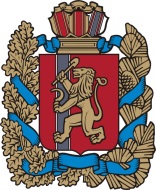 ПРАВИТЕЛЬСТВО КРАСНОЯРСКОГО КРАЯ ПОСТАНОВЛЕНИЕО внесении изменений в постановление Правительства Красноярского края от 17.12.2021 № 886-п «Об утверждении Положения о региональном государственном контроле (надзоре) за деятельностью жилищно-строительных кооперативов, связанной с привлечением средств членов кооперативов для строительства многоквартирных домов»В соответствии с пунктом 3 части 2 статьи 3, статьей 5 Федерального закона от 31.07.2020 № 248-ФЗ «О государственном контроле (надзоре) и муниципальном контроле в Российской Федерации», статьей 123.3 Жилищного кодекса Российской Федерации, статьей 103 Устава Красноярского края ПОСТАНОВЛЯЮ:1. Внести в постановление Правительства Красноярского края от 17.12.2021 № 886-п «Об утверждении Положения о региональном государственном контроле (надзоре) за деятельностью жилищно-строительных кооперативов, связанной с привлечением средств членов кооперативов для строительства многоквартирных домов» следующие изменения:в Положении о региональном государственном контроле (надзоре) за деятельностью жилищно-строительных кооперативов, связанной с привлечением средств членов кооперативов для строительства многоквартирных домов:пункт 2.4.2 дополнить абзацем следующего содержания:«Письменное консультирование осуществляется по вопросу, предусмотренному подпунктом 3 настоящего пункта, в случае поступления соответствующего обращения в письменной форме.»;приложение № 2 изложить в следующей редакции:«Перечень индикаторов риска нарушения обязательных требований, применяемых при осуществлении регионального государственного контроля (надзора) за деятельностью жилищно-строительных кооперативов, связанной с привлечением средств членов кооперативов для строительства многоквартирных домов1. Отставание в выполнении жилищно-строительным кооперативом указанного в отчетности об осуществлении деятельности жилищно-строительного кооператива, связанной с привлечением денежных средств граждан для строительства жилищно-строительным кооперативом многоквартирного дома, в том числе об исполнении таким кооперативом своих обязательств перед членами кооператива и иными лицами, графика реализации проекта строительства многоквартирного дома более чем на 20 процентов в течении двух отчётных кварталов подряд.2. Получение службой строительного надзора и жилищного контроля Красноярского края следующих сведений, свидетельствующих о неустойчивом финансовом положении жилищно-строительного кооператива:а) информации о неисполнении жилищно-строительным кооперативом судебных решений о взыскании с жилищно-строительного кооператива задолженности в совокупности не менее чем триста тысяч рублей;б) информации о вынесении арбитражным судом определения о принятии заявления о признании жилищно-строительного кооператива банкротом.3. Получение разрешения на строительство второго многоквартирного дома до завершения строительства многоквартирного дома, разрешение на строительство которого было получено ранее;4. Выявление несоответствия сведений (информации), полученных от членов жилищно-строительного кооператива, информации от органов государственной власти, органов местного самоуправления, размещенной на сайте жилищно-строительного кооператива, из средств массовой информации и информации, размещённой жилищно-строительным кооперативом в единой информационной системе жилищного строительства.».2. Опубликовать постановление на «Официальном интернет-портале правовой информации Красноярского края» (www.zakon.krskstate.ru).3. Постановление вступает в силу в день, следующий за днем его официального опубликования.Первый заместитель Губернатора края – председатель Правительства края	Ю.А. Лапшинг. Красноярск№